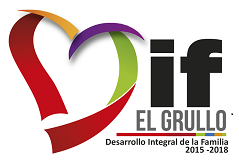 SISTEMA PARA EL DESARROLLO INTEGRAL DE LA FAMILIA                 DEL MUNICIPIO DE EL GRULLO, JALISCO.INVENTARIO GENERAL DE MATERIAL DEPORTIVO DPIFECHA: 01/10/15                                                    NOTA: LOS NÚMEROS DE INVENTARIO DEL 100 I DIFG AL 110 I DIFG QUEDAN ACTIVOS PARA LAS SUCESIVAS COMPRAS DE ESTE DEPARTAMENTOCLAVE:       SN (Seminuevo)      B (Bueno)        R (Regular)       M (Malo)NO. DE  INVENTARIOCANTIDADDESCRIPCIONESTADOESTADOESTADOESTADOUBICACIONOBSERVACIONESSNBRM111 IDIFG3Red vólibolxXxD.P.I112 IDIFG2Bomba de aire manualXxD.P.I112 IDIFG1Cronómetro GIMEX color rojoxD.P.I113 IDIFG114 IDIFG6Uniformes de básquetbol Short y playera bco/vde.XD.P.ILíderes comunitarios115 IDIFG7Playeras para fútbol bco./verdexD.P.I116 IDIFG6Short blancos para fútbol xD.P.I117 IDIFG1Silbato negro Compass WhistlexD.P.I